Положение о  логопедическом пункте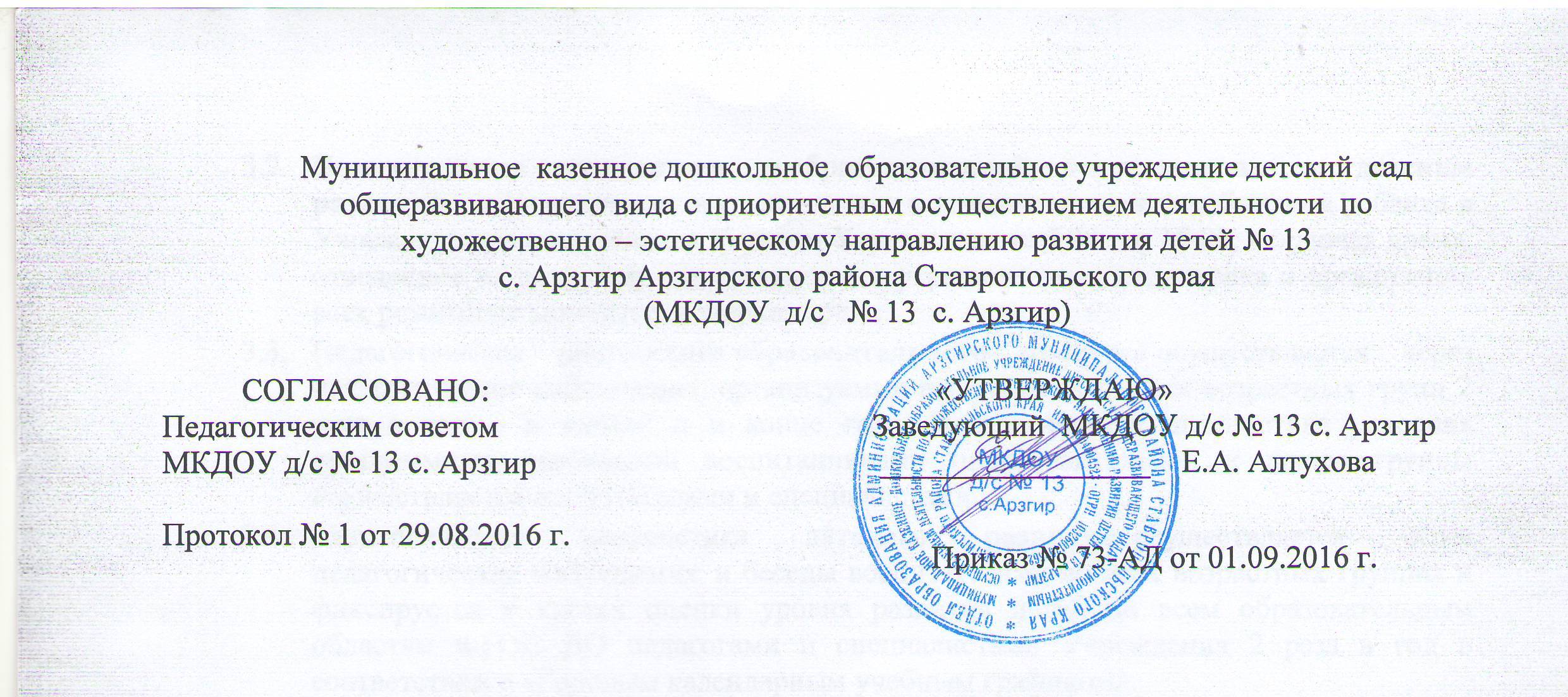 Муниципального казенного дошкольного образовательного учреждения детского сада общеразвивающего вида с приоритетным осуществлением деятельности по художественно-эстетическому направлению развития детей № 13 с. Арзгир Арзгирского района Ставропольского края (МКДОУ д/с № 13 с. Арзгир)Общие положенияНастоящее положение о логопедическом пункте Муниципального казенного дошкольного образовательного учреждения детского сада общеразвивающего вида с приоритетным осуществлением деятельности по художественно-эстетическому направлению развития детей № 13 с. Арзгир Арзгирского района Ставропольского края (МКДОУ д/с № 13 с. Арзгир) (далее – Положение) разработано в соответствии с Федеральным законом Российской Федерации от 29.12.2012 №  273-ФЗ «Об образовании в Российской Федерации», письмом Минобразования РФ от 14.12.2000 N2 "Об организации работы логопедического пункта общеобразовательного учреждения"; порядком организации и осуществления образовательной деятельности по основным общеобразовательным программам – образовательным программам дошкольного образования, утвержденным приказом Министерства образования и науки РФ от 30.08.2013 № 1014; приказом министерства образования и науки Российской Федерации от 17 октября 2013г. №1155  «Об утверждении федерального государственного образовательного стандарта дошкольного образования»;санитарно-эпидемиологическими правилами и нормативамиСанПиН 2.4.1.3049-13.Положение регламентирует организацию работы логопедического пункта в Муниципальном казенном дошкольном образовательном учреждении детского сада общеразвивающего вида с приоритетным осуществлением деятельности по художественно-эстетическому направлению развития детей № 13 с. Арзгир Арзгирского района Ставропольского края (далее - МКДОУ д/с № 13 с. Арзгир), основные направления правовой, образовательной и коррекционной деятельности, гарантирует возможность получения логопедической помощи детям, имеющим нарушения речи, обеспечение условий дляих личностного развития, педагогической реабилитации.Логопедический пункт открывается заведующим МКДОУ д/с № 13 с. Арзгир при наличии соответствующих нормативно-правовых, материально-технических, программно-методических и кадровыхусловий с целью	раннего 	выявления  и преодоления отклонений в развитии устной 	речи детей дошкольного возраста.Для организации деятельности логопедического пункта в штатное расписание МКДОУ д/с № 13 с. Арзгирвводится должность учителя-логопеда (из расчета, не более 20 детей с легкими речевыми нарушениями, в возрасте 3 – 7 лет на  одну ставку).Деятельность логопедического пункта может быть прекращена путем ликвидации по решению Учредителя или заведующего МКДОУ д/с № 13 с. Арзгир.Основные задачи логопедического пункта2.1. Основными задачамилогопедического пункта являются:осуществление диагностики речевого развития детей 3-7 лет;определение и реализация индивидуального маршрута коррекции и (или) компенсации речевого дефекта с учетом его структуры, обусловленности, а также индивидуально-личностных особенностей детей;взаимодействие с психолого-медико-педагогическими комиссиями (далее - ПМПК);организация взаимодействия всех субъектов коррекционно-образовательного процесса в реализации комплексного подхода при реабилитации детей с проблемами речевого развития;распространение логопедических знаний среди педагогов и родителей с целью профилактики речевых нарушений у детей, а также для оптимизации процесса логопедического воздействия.Организация деятельности логопедического пунктав МКДОУ д/с № 13 с. АрзгирКомплектование логопедического пункта  осуществляется по разновозрастному принципу из числа обучающихся 3-7лет с нарушениями речи, посещающих МКДОУ д/с № 13 с. Арзгир.Зачисление детей на логопедический пункт осуществляетсяв порядке живой очереди согласно журналу регистрации детей, нуждающихся в логопедической помощи (Приложение № 1), преимущество при зачислении отдается детям 5-7 лет.3.2.1.	Список детей, нуждающихся в логопедической помощи, составляетсяна основе логопедического обследования, которое проводиться учителем-логопедом МКДОУ д/с № 13 с. Арзгир ежегодно с 1 по 15 сентября и с 15 по 30 мая, результаты обследования фиксируются в журнале логопедического обследования (Приложение № 2) 3.2.2. Списокдетей, зачисленныхна логопедический пункт,разрабатывается учителем-логопедом, согласуется старшим воспитателем,утверждается заведующимМКДОУ д/с № 13 с. Арзгир (Приложение № 3).Зачисление налогопедический пункт возможно только с письменного заявления родителей (законных представителей) (Приложение № 4). Родители (законные представители)имеют право отказаться от зачисления на логопедический пункт, в таком случае отказ должен быть зафиксирован в письменном виде (Приложение №5).3.2.3.На каждого ребенка, зачисленного на логопункт,  заполняется речевая карта (Приложение № 6 и №7) и индивидуальныйплан коррекционной работы (Приложение №8).3.3.  	На логопункт зачисляются дети, имеющие нарушения в речевом развитии: фонетические, фонематические, фонетико-фонематические. Допускается пребывание на логопункте детей  с не осложненной формой общего недоразвития речи (далее - ОНР)4 уровня речевого развития(далее - ур.р.р.),  (по Р.Е. Левиной).3.3.1. Общее количество детей зачисленныхна логопункт не должно превышать 20 человек,одновременно логопедическую  помощь получают  12-15 детей.3.3.2.	Не подлежат приему на дошкольный логопедический пункт дети с тяжелыми, стойкими нарушениями речи, имеющиелогопедическое заключения:  ОНР (1,2 ур. р.р.); ОНР (3 ур.р.р.); ОНР (3 ур.р.р.), дизартрия; ОНР (3 ур.р.р.), ринолалия; заикание; системное недоразвитие речи; системное нарушение речи; афазия.3.3.3.	Если ребенок в возрасте от 3до 7 лет имеет вышеперечисленные сложные нарушения речи, учитель-логопед дает рекомендации родителям (законным представителям) о необходимости проведения комплексного  обследования специалистами ПМПК с целью решения вопроса о его переводе в дошкольное учреждение, в котором функционируют логопедические группы, для достижения максимального эффекта в работе по коррекции речевых нарушений. В случае отказа от прохождения ПМПК необходимо получить с родителей (законных представителей) письменный отказ (Приложение №  9).3.3.4.В случае если ПМПК рекомендует специализированное учреждение, но родители (законные представители) отказываются от перевода в специализированное учреждение, то необходимо взять с родителей (законных представителей) письменный отказ (Приложение №10).3.3.5. В исключительных случаях ребенок с тяжелым нарушением речи или дети с другимиограниченными возможностями здоровья(далее – ОВЗ) могут быть зачислены на логопедический пунктв рамках инклюзивного образования, но в таком случае количество зачисленных на логопункт снижается из расчета 1:2 или 1:3 в зависимости от тяжести диагноза. На каждого ребенка с ОВЗ ПМПК составляет адаптированную образовательную программу (Приложение №11)3.4.   	Выпуск детей из логопедического пункта производиться в течение всего учебного года после устранения у них нарушений речевого развития.3.5.	Прием новых детей на логопедический пункт производится по мере освобождения места в течение всего учебного года.3.6.	Основной формой организации работы с детьми, имеющими нарушение речи, на логопедическом пункте являются индивидуальные занятия.Подгрупповые занятия организуются по мере необходимости на определенных этапах логопедической работы, если есть дети одного возраста, имеющие сходные по характеру и степени выраженности речевые нарушения. Предельная наполняемость подгруппы детей устанавливается в зависимости от характера нарушения развития устной речи, возрастаобучающихся и составляет от 2-х до 6-ти детей.3.6.1. 	Занятия с детьми на логопедическом пункте проводятся ежедневно, как в часы свободные от занятий в режиме дня, так и во время их проведения, согласно циклограмме, утвержденной  заведующимМКДОУ д/с № 13 с. Арзгир.3.6.2. 	Продолжительность занятий не должна превышать время, предусмотренное физиологическими особенностями возраста детей и  «Санитарно-эпидемиологическими правилами и нормами» 2.4.1 3049-13. Периодичность индивидуальных и подгрупповых занятий зависит от характера нарушения речевого развития и должна составлятьне менее 2-3 раза в неделю с каждым ребенком.3.6.3. Начало и продолжительность учебного года на логопункте соответствует работе МКДОУ д/с № 13 с. Арзгир.3.6.4. Общая продолжительность курса логопедических занятий зависит от логопедического заключения и индивидуальных особенностей детей.3.7.   	Ответственность за обязательное посещение занятий несут родители, учитель-логопед, воспитатель и заведующий МКДОУ д/с № 13 с. Арзгир.3.8.  	Распределение рабочего времени учителя-логопеда составляется следующим образом: 85%-работа с детьми, 15%-организационная и методическая работа.Руководство работой логопедического пунктаНепосредственный контроль над работой  логопедического пункта осуществляет заведующий МКДОУ д/с № 13 с. Арзгир.4.3.	ЗаведующийМКДОУ д/с № 13 с. Арзгиробеспечивает создание условий для проведения с детьми коррекционной	и педагогической работы; подбирает педагогов для коррекционной работы.4.3.1.Учителем-логопедом   назначаются   лица   с   высшим   педагогическим   илидефектологическим образованиемс квалификацией  учитель-логопед, владеющие методами нейропсихологического обследования детей с нарушениями речи и других   высших психических функций, индивидуальной и подгрупповойкоррекционной работы, теоретическими и практическими знаниями в     области логопедии, предусмотренными программой подготовки в соответствии с   требованиями квалификационной характеристики.4.3.2.	Учитель-логопед назначается и увольняется в порядке, установленном для педагогов образовательных учреждений, предусмотренном законодательством РФ.Права и обязанности участников коррекционно-образовательного процесса5.1.	 Участниками    коррекционно-образовательного    процесса     на логопедическом пункте    являются: ребенок,  родители   (законные  представители),   учитель-логопед, воспитатель, администрация	МКДОУ д/с № 13 с. Арзгир.  5.2.	Ребенок, с нарушением речи имеет все права, заявленные в Конвенции 	ООН о правах ребенка,законодательством Российской Федерации и 	ФГОС ДО.5.3.	Родители   (законные   	представители)создают в семье условия благоприятные для общего и речевого развития ребенка.	Взаимодействуют с педагогическими работниками по преодолению 	речевых нарушений ребенка.  5.4.	Учитель-логопед проводит обследование речевого развития детей МКДОУ д/с № 13 с. Арзгир,  регистрирует список обучающихся, нуждающихся в 	логопедической помощи.5.4.1.Подготавливает список детей, зачисленных на	логопедический пункт на учебный год, в соответствии с 	предельной наполняемостью, установленной п.3.3.1. настоящего Положения.5.4.2.Определяет периодичность, продолжительность проведения индивидуальных и подгрупповых занятий на логопедическом пункте.5.4.3.Планирует, проводит коррекционную работу с детьми, зачисленными на логопедический пункт по исправлению нарушений  в развитии 	устной речи.5.4.4.Самостоятельно отбирает методы и приёмы коррекционной работы. 	Составляет индивидуально ориентированные коррекционные мероприятия, обеспечивающие удовлетворение особых 	образовательных потребностей детей, имеющих нарушения в 	развитии устной речи, их интеграцию в МКДОУ д/с № 13 с. Арзгир.5.4.5.Осуществляет отслеживание динамики устранения речевых нарушений обучающихся, зачисленных на логопедический пункт. Корректирует содержание коррекционной работы, методы, приемы логопедической помощи.5.4.7.	Взаимодействует с педагогическими работникамиМКДОУ д/с № 13 с. Арзгир, 	родителями 	(законными представителями):Оказывает консультативную помощь педагогическим работникам, родителям (законными представителями), информирует о ходе коррекционной работы, дает необходимые рекомендации.Проводит повышение педагогической компетентности родителей (законных представителей) детей, посещающих МКДОУ д/с № 13 с. Арзгирв 	вопросах развития и воспитания детей 	дошкольного возраста, имеющих речевые нарушения. 5.4.8.Осуществляет связь со специалистами учреждений здравоохранения, 	территориальной психолого-медико-педагогической комиссии. 5.4.9.Контролирует выполнение воспитателями рекомендаций по речевому развитию 	детей, 	зачисленных на Логопедический 	пункт.5.4.10.Ведёт необходимую 	документацию по планированию, проведению коррекционной 	работы (Приложение №12).5.4.11.Представляет ежегодный отчет о результативности коррекционной работы логопедического пунктазаведующемуМКДОУ д/с № 13 с. Арзгирдо 30 мая по форме (Приложение №13).5.4.12.Участвует в работе методического объединения учителей-логопедов.5.4.13.Повышает свою профессиональную квалификацию и аттестуется согласно действующим нормативным документам.5.4.14.На учителя-логопеда логопедического пункта распространяются все льготы и преимущества (продолжительность очередного отпуска, порядок пенсионного обеспечения), предусмотренные законодательством РФ для учителей сельских образовательных 	учреждений. 5.5. Воспитатель создает предметную развивающую среду для своевременного речевого развития и профилактики нарушений в развитии устной и письменной речи детей всей группы.5.5.1. Проводит мониторинг усвоения содержания	образовательной программы дошкольного образования детьми, зачисленными на логопедический пункт.5.5.2.	Наблюдает за ходом речевого развития детей, диагностирует предпосылки и признаки формирования нетипичных (опережающих, задержанных, искаженных) вариантов развития устной речи.5.5.3. 	Планирует по рекомендациям учителя-логопеда индивидуальную работу по речевому развитию детей, зачисленных на логопедический пункт.5.5.4.	 Участвует по заданию учителя-логопеда в реализации коррекционных мероприятий,  обеспечивающих коррекцию и компенсацию отклонений в речевом развитии, с учетом возрастных и психофизиологических особенностей детей, зачисленных на логопедический пункт.5.5.5. 	Осуществляет контроль над правильным произношением скорректированных учителем-логопедом звуков на этапе автоматизации у детей, зачисленных на логопедический 	пункт, во всех видах детской деятельности, режимных моментах в течение дня.5.5.6. 	Взаимодействует с учителем-логопедом, родителями (законными представителями) МКДОУ д/с № 13 с. Арзгир по вопросам освоения образовательной 	программы детей, зачисленных на логопедический пункт.5.5.7. 	Вовлекает в коррекционную работу родителей (законных представителей)детей, зачисленных на логопедический пункт. Обеспечивает заинтересованность в ее результативности.5.6.	Администрация МКДОУ д/с № 13 с. Арзгиробеспечивает создание условий для 	проведения с детьми коррекционно-педагогической работы.5.6.1.	Подбирает педагогов для коррекционной работы.5.6.2.	Обеспечивает логопедический пункт специальным оборудованием, учебно-наглядными пособиями с учетом специфики коррекционной работы согласно рекомендуемому списку (Приложение №14).Материально-техническая база и финансовое 	обеспечение логопедического пунктаДля логопедического пункта в МКДОУ д/с № 13 с. Арзгир выделяется кабинет, 	отвечающий требованиям 	СаНПиН.На администрацию МКДОУ д/с № 13 с. Арзгир возлагается ответственность за 	оборудование 	логопедического пункта, его санитарное состояние и 	ремонт.Логопедический пункт финансируется МКДОУ д/с № 13 с. Арзгир, на базе которого он создан.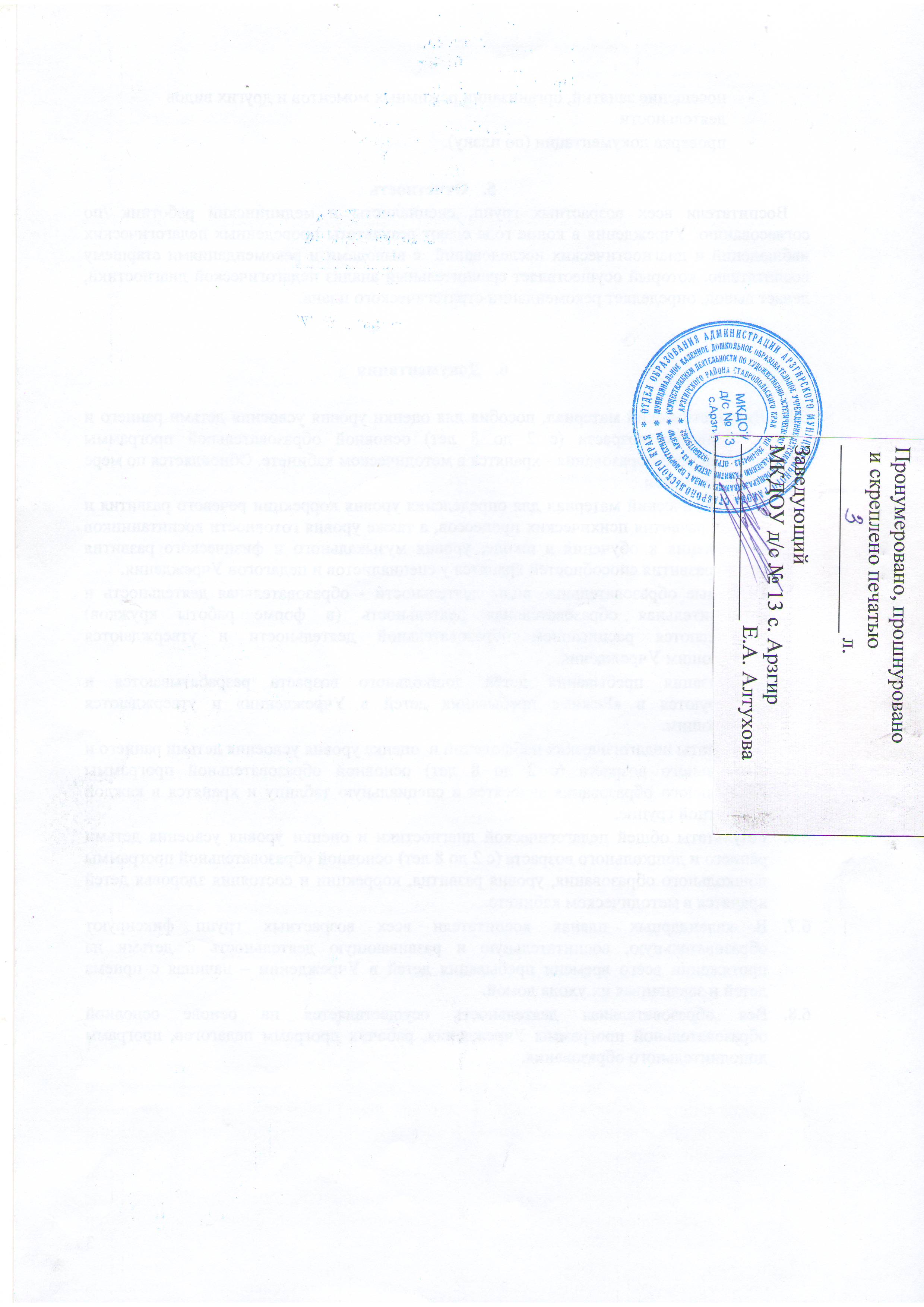 